Sedgwick County Animal Care Advisory Board Meeting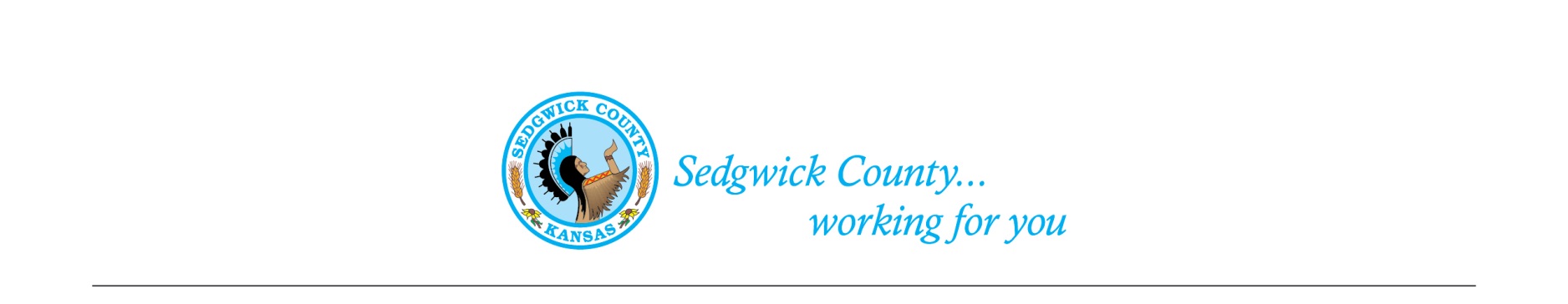 Of May 11, 2023Attendance: Advisory Board	Members - Susan Erlenwein, Simone Ward, Janna Hays, Debbie Miller, Shanti Mikolajczyk and Dr. Julie Evans	Absent - Shelley Duncan and Patricia Miller Public - Linda LeathermanSedgwick County Staff - Dina Ingram and Dakota Kidd 1. New Business: Due to guests who wanted to address the Board, Susan moved New Business to the start of the meeting to allow the guests to leave prior to Old Business if they wished to do so.A. Susan had prepared our Habitual Nuisance Animal Violator information from our previous meeting and sent it to the Legal Department.  Adrienn Clark reviewed our recommendations, put them into the Code format, and added comments where she had questions and concerns.  This was emailed to the Board members prior to the meeting.  We reviewed the comments and added more information to address the concerns.  Julie Evans moved and Shanti Mikolajczyk seconded a motion to approve the discussed changes.  The motion passed by majority vote.  Susan will add the changes and forward them to the Legal Department prior to our next meeting.     B. Other New Business: There was no other new business to come before the Board. 2. Old Business:A. Minutes: Discussion and approval of April 13, 2023 minutes. Moved and seconded by Simone Ward and Debbie Miller.  Approved by majority vote.   B. Proposed Sedgwick County Animal Shelter: A discussion was held on potential funding options for a new shelter.  Shanti had reviewed the current draft of the Animal Shelter Proposal and had added recommendations.  Susan asked her to email them to her and they will be forwarded to the Board prior to the next meeting.  3. Staff Update- Dakota reviewed results of their previous Pet Fair Day in Oaklawn.  This included 181 rabies vaccines, 115 microchips installed, and 150 parvo vaccines.4. Public –Linda thanked the Board for continuing to look into changing current regulations pertaining to owners of habitual animal violations.5. Adjournment – The Board agreed to adjourn at 7:30 PM.  